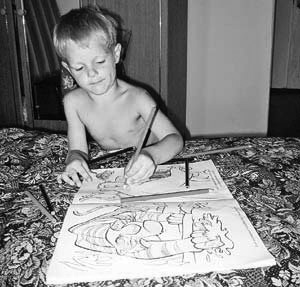                          Ребенок-левша
Ребенок «правополушарный» – левша – намного отличается от своих сверстников, и не только затянувшимся упрямством. Обычно это особо художественно одаренные и очень эмоциональные дети. Они уже с трех лет намного лучше других детей рисуют и лепят из глины или пластилина. Все отмечают их большие музыкальные способности, для них не редок абсолютный слух. Но в это же время им свойственна задержка речи и трудности в произношении различных звуков.Некоторые дети начинают оказывать предпочтение левой или правой руке с младенческого возраста, в то время, как другие и в детском саду не делают никакого различия. Большинство малышей выбирают ведущую руку около трех лет. В это время переключение с одной руки на другую является правилом. Однако есть дети, которые “тянут” с выбором до шести лет. И приблизительно 20 процентов детей так и вырастают, одинаково хорошо владея обеими руками.“Левши” часто отличаются от своих сверстников затянувшимся периодом упрямства.Обычно - это художественно одаренные и очень эмоциональные дети. Уже с трех лет они намного лучше, чем другие малыши, рисуют, лепят из глины, воска или пластилина.У них нередки хорошие музыкальные способности и абсолютный слух.Часто они позже начинают говорить и иногда испытывают затруднения в произношении некоторых звуков.Бывает, что им с трудом даются чтение, письмо и математика.Ребенок-левша непосредственен, доверчив, легко попадает под влияние сиюминутных чувств и настроений. Отсюда - плаксивость, капризность, подверженность ярости и гневу, настойчивость в осуществлении желаний.Но в то же время специалисты подчеркивают: леворукость – индивидуальный вариант нормы. Ведь и среди детей-правшей упрямых, капризных и возбудимых ничуть не меньше, чем среди левшей.Причины особенностей левшей и правшей кроются в том, что правое и левое полушария мозга человека ответственны за различные сферы психической деятельности. Это может быть представлено в следующем виде.Левое полушарие это:1. Конкретное мышление2. Математические вычисления3. Сознательное4. Правая рука5. Речь6. Правый глаз7. Чтение и письмо8. Двигательная сфераПравое полушарие это:1. Абстрактное мышление2. Образная память3. Бессознательное4. Левая рука5. Ритм, восприятие музыки, интонации6. Левый глаз7.Ориентировка в пространстве8. Чувственная сфераНо не спешите вешать на своего малыша ярлыки “физик” или “лирик”. Не все так однозначно.Раньше в школах леворуких детей переучивали. Сегодня физиологи, психологи, педагоги едины во мнении: ни в коем случае этого делать нельзя!Насильственное переучивание левшей, а тем самым принудительное изменение сложившейся системы головного мозга, как правило, ведет к негативным последствиям. Ребенок может стать раздражительным, вспыльчивым, капризным, плаксивым. Бывают нарушения сна, потеря аппетита, головные боли, жалобы на усталость в правой руке, повышенная утомляемость и снижение работоспособности.Несколько советов, как нужно вести себя с ребенком-левшой.Принять как должное особенность ребенка и не пытаться превратить его в "правшу". Объяснять ему, что "леворуких" людей очень много и это тоже норма.Хвалить за самые малейшие успехи и поощрять его творческие способности, но не стремиться вырастить вундеркинда.Не предъявлять завышенные требования к нему и не противопоставлять его другим детям.Необходимо создать ребенку определенные условия не только дома, но и в школе: выделить ему место за партой или столом с левой стороны, чтобы он не сталкивался с правым локтем соседа; сделать так, чтобы свет из окна или настольной лампы падал на его рабочее место с правой стороны.Учитывая повышенную эмоциональность и впечатлительность такого ребенка, взрослым нужно быть очень чуткими и доброжелательными с ним.Леворукость становится проблемой, когда ребенок берет ручку и начинает писать. Возможно, в недалеком будущем достаточно будет сесть за компьютер с зеркальной клавиатурой и, пользуясь «левой» «мышкой», набрать нужный текст. А пока надо сознавать, что леворукий ребенок – не повод для расстройства. 